Mrs. Edwards   A/B Day Schedule 2015-2016  Name_________________________  Block______HOW TO GRADE:  TAKE OFF ½ FOR EACH MISSED REQUIREMENT		Did you....Write your name and date along with the assignment in the top margin?	All work must be done in pencil. Copy all problems and pictures.  All graphing problems must be done on graph paper.Attempt every problem to the best of your ability using your book and notes for assistance?Show ALL work making it neat and organized?       (Hint:  circle or underline your answers).Check and correct ALL odd book problems in the back of book using a non-black pen?Make a full correction in a non-black pen on any worksheets by going to cindyedwards.weebly.com?Unit 7:  Sequences and Series - Write the grade (0-3) in the space next to each assignment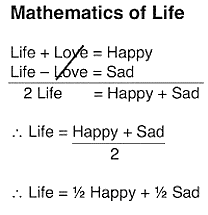 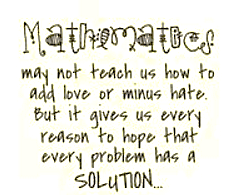 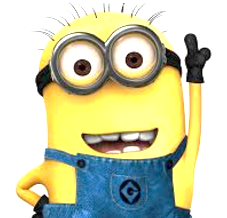 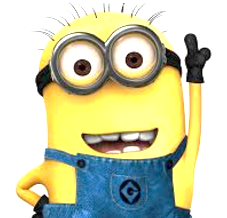                    Unit 7:  Sequences and SeriesUNIT 7 LEARNING TARGETS:TARGET 1: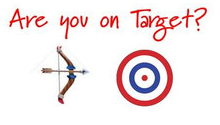 I can recognize, define and graph a sequence or series as arithmetic, geometric,     infinite geometric or neither.I can generalize patterns in a sequence using explicit and recursive formulas.TARGET 2:I can apply the properties of arithmetic or geometric sequences and series to solve real-life problems.I can compute the common difference or ratio, write the first n terms, and find the nth term.TARGET 3:I can, when given the formula, find the sum of any series, including problems in summation notation.UNIT 7 ENDURING UNDERSTANDINGS: Mathematical models are generated from investigating real life patterns.Patterns occur naturally and can be recognized, extended, and generalized with words and symbols.UNIT 7 ESSENTIAL QUESTIONS: How can recognizing patterns help solve real world problems and make predictions?What kind of patterns can be modeled mathematically?How is an arithmetic sequence related to a linear model? How is a geometric sequence related to an exponential model? Can all patterns be defined recursively? SOL Objectives (2009):  AII/T.2 	The student will investigate and apply the properties of arithmetic and geometric sequences and series to solve real-world problems, including writing the first n terms, finding the nth term, and evaluating summation formulas. Notation will include Σ and an.VIRGINIA BEACH OBJECTIVES:A2T.EX.7.1The student will define and distinguish between sequences and series, including arithmetic and geometric sequences, and arithmetic and geometric series.  A2T.EX.7.2The student will apply the properties of arithmetic or geometric sequences and series to solve real-world problems, including computing the common difference or ratio, writing the first n terms, and finding the nth term, and evaluating summation formulas.  Notations will include and an. A2T.EX.7.3The student will, when given the formula, find the sum of a convergent infinite series.  A2T.EX.7.4The student will generalize patterns in a sequence using explicit and recursive formulas.  DATETEXTOBJECTIVESHOMEWORK GRADEFri/Mon, March 4/711-1Test on Unit 8Sequences as FunctionsRead 11-1 p. 681-84 and do Introduction to Sequences WorksheetTue/Wed,March 8/9Day 111-2Arithmetic Sequences & Seriesp. 692-693 15-55 odd, 57-60 all, 61-65 odd       Thu/Fri,March 10/11Day 211-3Geometric Sequences & Seriesp. 700-701 # 17-39 odd, 42-52, 55-57 allMarch 14- 18 is Numeracy Week!  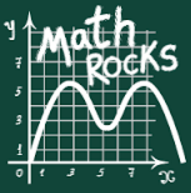 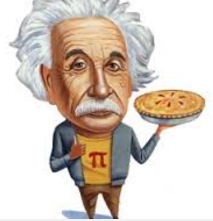 Dress up each day to show your Spirit!     Monday:  Pi Day      Tuesday:  “Mathy Words”     Wednesday:  Wear your Favorite Formula     Thursday:  Wear your Favorite Number     Friday:   I Love Numeracy March 14- 18 is Numeracy Week!  Dress up each day to show your Spirit!     Monday:  Pi Day      Tuesday:  “Mathy Words”     Wednesday:  Wear your Favorite Formula     Thursday:  Wear your Favorite Number     Friday:   I Love Numeracy March 14- 18 is Numeracy Week!  Dress up each day to show your Spirit!     Monday:  Pi Day      Tuesday:  “Mathy Words”     Wednesday:  Wear your Favorite Formula     Thursday:  Wear your Favorite Number     Friday:   I Love Numeracy March 14- 18 is Numeracy Week!  Dress up each day to show your Spirit!     Monday:  Pi Day      Tuesday:  “Mathy Words”     Wednesday:  Wear your Favorite Formula     Thursday:  Wear your Favorite Number     Friday:   I Love Numeracy March 14- 18 is Numeracy Week!  Dress up each day to show your Spirit!     Monday:  Pi Day      Tuesday:  “Mathy Words”     Wednesday:  Wear your Favorite Formula     Thursday:  Wear your Favorite Number     Friday:   I Love Numeracy Mon/Tue,March 14/15Day 311-4Infinite Geometric Seriesp. 708-709 #18-34 allMon/Tue,March 14/15Day 3Review Summation NotationSummation & Sigma Notation Practice WSWed/Thu,March 16/17Day 411-5Recursion and IterationReview 11-1 to 11-4Unit 7 Test Review WorksheetFri/Mon,March 18/21Day 511-1 to 11-4Test on Unit 7       TOTAL POINTS:18